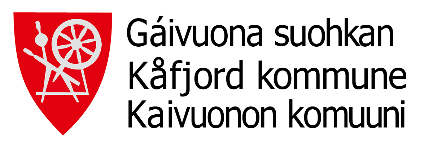 Underskrifter:Reidar Breivik (s)		Emma Vik (s)			Rolf Hanstad (s)Liv Solvang (s)			Einar Storslett (s)Vi bekrefter med underskriftene våre at de som er ført på de sidene vi har signert i møteprotokollen, er i samsvar med det som ble vedtatt på møte 4.2.21SaklisteEldrerådet ønsker at helse- og omsorgssjef Trond Skotvold deltar på møtene, slik at de kan bli orientert om ulike saker. De kan flytte møtedato hvis dette skulle kollidere med andre møter mm..Møtet hevet kl 10.55.